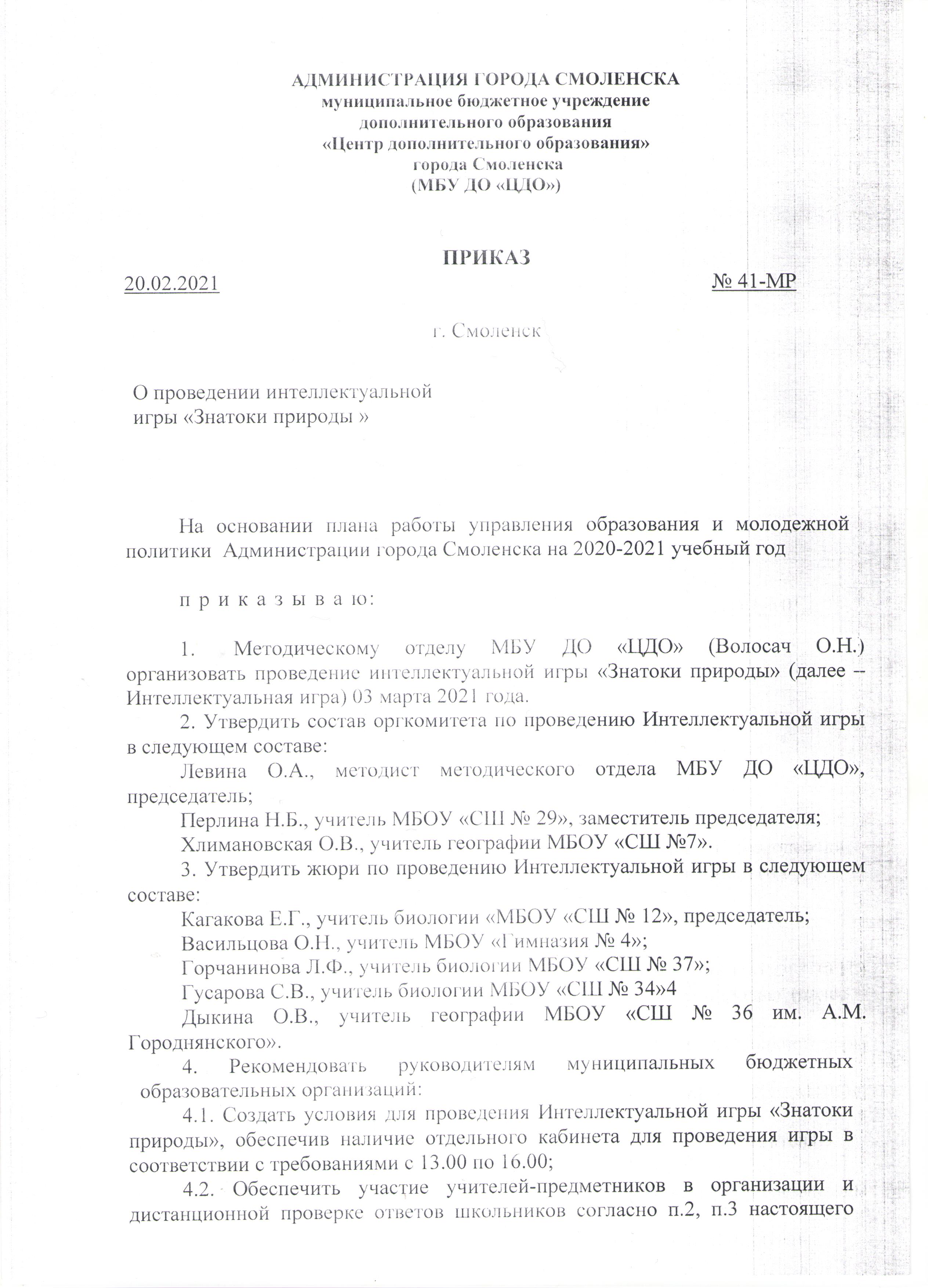 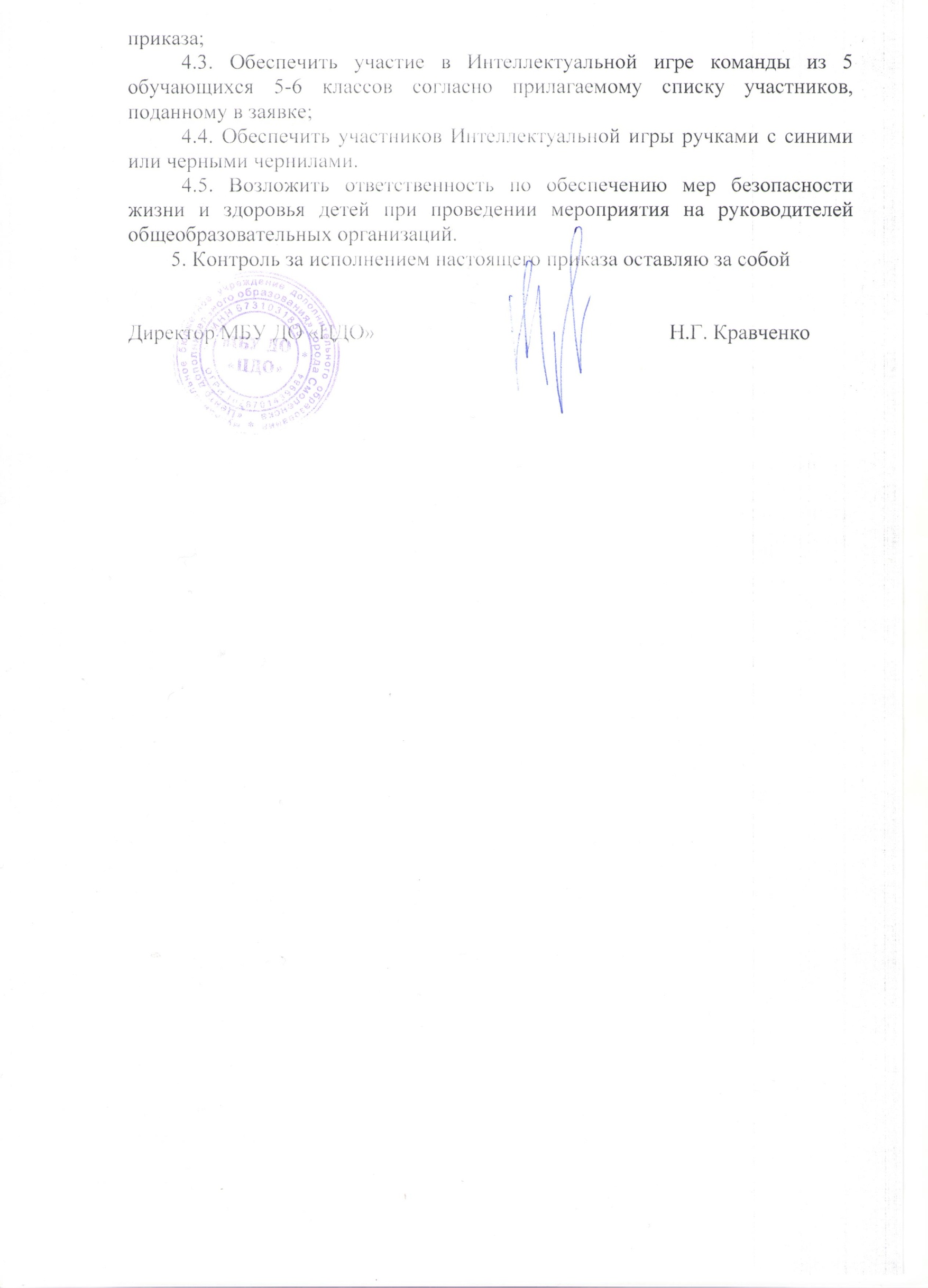 Участники интеллектуальной игры «Знатоки природы»Приложение к приказу МБУ ДО «ЦДО»от  20.02.2021                         № 41-МР№МБОУФ.И. участниковКлассРуководитель1МБОУ "СШ №5"Семешко Денис5Абрамович Ирина Валентиновна, Романова Ирина Евгеньевна2МБОУ "СШ №5"Шульцева Вероника5Абрамович Ирина Валентиновна, Романова Ирина Евгеньевна3МБОУ "СШ №5"Тесло- Исаев Александр5Абрамович Ирина Валентиновна, Романова Ирина Евгеньевна4МБОУ "СШ №5"Ефремов Кирилл6Абрамович Ирина Валентиновна, Романова Ирина Евгеньевна5МБОУ "СШ №5"Волосов Даниил6Абрамович Ирина Валентиновна, Романова Ирина Евгеньевна6МБОУ "СШ №25"Чехунова Валерия6Ковалева О.В7МБОУ "СШ №25"Новиков Степан6Ковалева О.В8МБОУ "СШ №25"Савченкова Ксения6Ковалева О.В9МБОУ "СШ №25"Санатин Владимир6Ковалева О.В10МБОУ "СШ №25"Малюга Матвей6Ковалева О.В11МБОУ "СШ № 18"Ефимкин Егор6Сивочалова Елена Ивановна12МБОУ "СШ № 18"Новиков Александр6Сивочалова Елена Ивановна13МБОУ "СШ № 18"Скребнев Артем6Сивочалова Елена Ивановна14МБОУ "СШ № 18"Павлов Лев6Сивочалова Елена Ивановна15МБОУ "СШ № 18"Сыченкова Дарья6Сивочалова Елена Ивановна16МБОУ "СШ № 34"1. Краснобаева Ева6Ермакова Надежда Егоровна17МБОУ "СШ № 34"2.Панюков Иван6Ермакова Надежда Егоровна18МБОУ "СШ № 34"3.Яковлев Влад6Ермакова Надежда Егоровна19МБОУ "СШ № 34"4.Новиков Михаил6Ермакова Надежда Егоровна20МБОУ "СШ № 34"5. Торгачев Вадим6Ермакова Надежда Егоровна21МБОУ "СШ №19"1.Евтихова Любовь5Зубенкова Ирина Анатольевна Фомченкова Татьяна Васильевна22МБОУ "СШ №19"Константинова Юлия5Зубенкова Ирина Анатольевна Фомченкова Татьяна Васильевна23МБОУ "СШ №19"Фомичева Галина5Зубенкова Ирина Анатольевна Фомченкова Татьяна Васильевна24МБОУ "СШ №19"Кибисов Степан6Зубенкова Ирина Анатольевна Фомченкова Татьяна Васильевна25МБОУ "СШ №19"Сотник Иван6Зубенкова Ирина Анатольевна Фомченкова Татьяна Васильевна26МБОУ "СШ № 15"1.Гуреева Екатерина6Воронова Юлия Александровна27МБОУ "СШ № 15"2.Морозова Елизавета6Воронова Юлия Александровна28МБОУ "СШ № 15"3. Платонов Никита6Воронова Юлия Александровна29МБОУ "СШ № 15"4. Перлов Владислав6Воронова Юлия Александровна30МБОУ "СШ № 15"5. Чугунов Александр6Воронова Юлия Александровна31МБОУ "СШ № 21 им. Н.И. Рыленкова"1.Викентьева Елизавета6Москаленко Оксана Николаевна, Антонова Елена Викторовна32МБОУ "СШ № 21 им. Н.И. Рыленкова"2.Горбатенкова Ксения6Москаленко Оксана Николаевна, Антонова Елена Викторовна33МБОУ "СШ № 21 им. Н.И. Рыленкова"3.Гращенкова Василиса6Москаленко Оксана Николаевна, Антонова Елена Викторовна34МБОУ "СШ № 21 им. Н.И. Рыленкова"4.Иванова Алиса6Москаленко Оксана Николаевна, Антонова Елена Викторовна35МБОУ "СШ № 21 им. Н.И. Рыленкова"5.Руссиянова Виктория6Москаленко Оксана Николаевна, Антонова Елена Викторовна36МБОУ "СШ № 22"1.Боченкова Дарья6Роговая Лариса Михайловна, Журавлева Маргарита Александровна37МБОУ "СШ № 22"2. Корень Полина6Роговая Лариса Михайловна, Журавлева Маргарита Александровна38МБОУ "СШ № 22"3. Шибаева Елизавета6Роговая Лариса Михайловна, Журавлева Маргарита Александровна39МБОУ "СШ № 22"4. Штукин Илья6Роговая Лариса Михайловна, Журавлева Маргарита Александровна40МБОУ "СШ № 22"5. Ковалев Сергей6Роговая Лариса Михайловна, Журавлева Маргарита Александровна41МБОУ "СШ №40"1.Воронова Анастасия6Зайцева Елена Владимировна, Павлова Ольга Валерьевна42МБОУ "СШ №40"2.Смирнова Дарья6Зайцева Елена Владимировна, Павлова Ольга Валерьевна43МБОУ "СШ №40"3.Митрофанов Артём6Зайцева Елена Владимировна, Павлова Ольга Валерьевна44МБОУ "СШ №40"4.Стремлина Милана6Зайцева Елена Владимировна, Павлова Ольга Валерьевна45МБОУ "СШ №40"5.Яроха Мария6Зайцева Елена Владимировна, Павлова Ольга Валерьевна45МБОУ "СШ №33"1. Савченко Сергей5Свиридова Анастасия Викторовна47МБОУ "СШ №33"2. Лабуня Денис5Свиридова Анастасия Викторовна48МБОУ "СШ №33"3. Палагнюк Анастасия6Свиридова Анастасия Викторовна49МБОУ "СШ №33"4. Чукарёв Никита5Свиридова Анастасия Викторовна50МБОУ "СШ №33"5.Медведев Андрей6Свиридова Анастасия Викторовна51МБОУ "СШ № 29"1.Ахремцова Юлиана6Смирнова Татьяна Геннадьевна, Перлина Нина Борисовна52МБОУ "СШ № 29"2.Кулинич Ксения6Смирнова Татьяна Геннадьевна, Перлина Нина Борисовна53МБОУ "СШ № 29"3.Максимов Игорь6Смирнова Татьяна Геннадьевна, Перлина Нина Борисовна54МБОУ "СШ № 29"4. Липатенков Георгий6Смирнова Татьяна Геннадьевна, Перлина Нина Борисовна55МБОУ "СШ № 29"5. Скородиевская Валерия6Смирнова Татьяна Геннадьевна, Перлина Нина Борисовна56МБОУ "СШ №24"1. Граков Артем6Деменкова Елена Викторовна57МБОУ "СШ №24"2. Захаренков Степан6Деменкова Елена Викторовна58МБОУ "СШ №24"3. Фролова Мария6Деменкова Елена Викторовна59МБОУ "СШ №24"4. Баранова Ксения6Деменкова Елена Викторовна60МБОУ "СШ №24"5. Муравьев Илья6Деменкова Елена Викторовна61МБОУ "СШ № 27 им. Э.А. Хиля"1. Купцова Алиса5Володарская Оксана Алексеевна62МБОУ "СШ № 27 им. Э.А. Хиля"2. Тяпкина Анастасия5Володарская Оксана Алексеевна63МБОУ "СШ № 27 им. Э.А. Хиля"3. Королёва Диана5Володарская Оксана Алексеевна64МБОУ "СШ № 27 им. Э.А. Хиля"4. Геращенко Алина5Володарская Оксана Алексеевна65МБОУ "СШ № 27 им. Э.А. Хиля"5. Петрачкова Анна5Володарская Оксана Алексеевна66МБОУ "СШ №39"1. Новикова Эльвира6Гуцева Светлана Викторовна67МБОУ "СШ №39"2. Перунов Максим6Гуцева Светлана Викторовна68МБОУ "СШ №39"3. Балбышкина Екатерина6Гуцева Светлана Викторовна69МБОУ "СШ №39"4. Лежнева Алена6Гуцева Светлана Викторовна70МБОУ "СШ №39"5. Гавричева Варвара6Гуцева Светлана Викторовна71МБОУ "СШ № 32 им. С. А. Лавочкина"1.Акулов Иван 6Корявикова Неля Тариэловна72МБОУ "СШ № 32 им. С. А. Лавочкина"2.Никифорова Василиса6Корявикова Неля Тариэловна73МБОУ "СШ № 32 им. С. А. Лавочкина"3. Воднева Мирра6Корявикова Неля Тариэловна74МБОУ "СШ № 32 им. С. А. Лавочкина"4. Бригадиренко Варвара6Корявикова Неля Тариэловна75МБОУ "СШ № 32 им. С. А. Лавочкина"5. Смушко Илья6Корявикова Неля Тариэловна76МБОУ "Гимназия №4"1.Маевский Артём6Данилова Елена Леонидовна, Крупкина Валентина Васильевна77МБОУ "Гимназия №4"2. Пинченков Илья6Данилова Елена Леонидовна, Крупкина Валентина Васильевна78МБОУ "Гимназия №4"3. Грицай Георгий6Данилова Елена Леонидовна, Крупкина Валентина Васильевна79МБОУ "Гимназия №4"4. Клепиков Дмитрий6Данилова Елена Леонидовна, Крупкина Валентина Васильевна80МБОУ "Гимназия №4"5. Поздняков Андрей6Данилова Елена Леонидовна, Крупкина Валентина Васильевна81МБОУ "СШ № 30 им. С.А. Железнова"1. Помазкова Анастасия5Максименкова Алина Сергеевна 82МБОУ "СШ № 30 им. С.А. Железнова"2. Проценко Тимофей5Максименкова Алина Сергеевна 83МБОУ "СШ № 30 им. С.А. Железнова"3. Семенова Дарья 6Максименкова Алина Сергеевна 84МБОУ "СШ № 30 им. С.А. Железнова"4. Анисимов Кирилл6Максименкова Алина Сергеевна 85МБОУ "СШ № 30 им. С.А. Железнова"5. Панфилова Злата 6Максименкова Алина Сергеевна 86МБОУ "СШ № 13 им. Э. Д. Балтина"1. Голенчиков Кирилл5Антоненкова Татьяна Андреевна87МБОУ "СШ № 13 им. Э. Д. Балтина"2. Ковалева Алина5Антоненкова Татьяна Андреевна88МБОУ "СШ № 13 им. Э. Д. Балтина"3. Сухаревский Дмитрий6Антоненкова Татьяна Андреевна89МБОУ "СШ № 13 им. Э. Д. Балтина"4. Давыдов Матвей6Антоненкова Татьяна Андреевна90МБОУ "СШ № 13 им. Э. Д. Балтина"5. Горбунова Дарья6Антоненкова Татьяна Андреевна91МБОУ "СШ № 3"Стрельцова Кира 6Сухаруков Александр Николаевич92МБОУ "СШ № 3"Кадаева Алина 6Сухаруков Александр Николаевич93МБОУ "СШ № 3"Володченков Алексей 6Сухаруков Александр Николаевич94МБОУ "СШ № 3"Фурманова Вероника 6Сухаруков Александр Николаевич95МБОУ "СШ № 3"Громаков Максим 6Сухаруков Александр Николаевич96МБОУ "СШ №2"Никольский Егор5Ткаченко Галина Михайловна97МБОУ "СШ №2"Кислякова Валерия5Ткаченко Галина Михайловна98МБОУ "СШ №2"3.Шалимова Татьяна5Ткаченко Галина Михайловна99МБОУ "СШ №2"4.Абрамов Иван6Ткаченко Галина Михайловна100МБОУ "СШ №2"Карцев Артемий6Ткаченко Галина Михайловна101МБОУ "СШ №23"1. Семиряжко Полина6Троян Людмила Ивановна102МБОУ "СШ №23"2. Войтенкова Полина6Троян Людмила Ивановна103МБОУ "СШ №23"3. Кравцова Анастасия6Троян Людмила Ивановна104МБОУ "СШ №23"4. Клушкин Роман6Троян Людмила Ивановна105МБОУ "СШ №23"5. Лобов Арсений6Троян Людмила Ивановна106МБОУ "СШ №38"1. Креков Александр5Бучинская Наталья Владимировна, Васильева Валерия Анатольевна107МБОУ "СШ №38"2. Кондрашев Вячеслав5Бучинская Наталья Владимировна, Васильева Валерия Анатольевна108МБОУ "СШ №38"3. Шумилов Денис5Бучинская Наталья Владимировна, Васильева Валерия Анатольевна109МБОУ "СШ №38"4. Пантюхов Тимофей5Бучинская Наталья Владимировна, Васильева Валерия Анатольевна110МБОУ "СШ №38"5. Ворожейкин Сергей5Бучинская Наталья Владимировна, Васильева Валерия Анатольевна111МБОУ "СШ №7"1. Тарасов Артур 5Хлимановская Оксана Викторовна, Устиненкова Галина Владимировна, Синева Светлана Сергеевна112МБОУ "СШ №7"2.Усатова Валерия 5Хлимановская Оксана Викторовна, Устиненкова Галина Владимировна, Синева Светлана Сергеевна113МБОУ "СШ №7"3. Строев Ярослав 5Хлимановская Оксана Викторовна, Устиненкова Галина Владимировна, Синева Светлана Сергеевна114МБОУ "СШ №7"4. Сошников Степан 6Хлимановская Оксана Викторовна, Устиненкова Галина Владимировна, Синева Светлана Сергеевна115МБОУ "СШ №7"5. Незамаева Мария 6Хлимановская Оксана Викторовна, Устиненкова Галина Владимировна, Синева Светлана Сергеевна116МБОУ "СШ № 17 им. Героя Российской Федерации А.Б. Буханова" 1. Алфимов Илезар Анатольевич5Степанова Валерия Михайловна117МБОУ "СШ № 17 им. Героя Российской Федерации А.Б. Буханова" 2.Коринская Таисия 5Степанова Валерия Михайловна118МБОУ "СШ № 17 им. Героя Российской Федерации А.Б. Буханова" 3.Лазненко Владислава 6Степанова Валерия Михайловна119МБОУ "СШ № 17 им. Героя Российской Федерации А.Б. Буханова" 4.Сенькова Елизавета 6Степанова Валерия Михайловна120МБОУ "СШ № 17 им. Героя Российской Федерации А.Б. Буханова" 5.Сеньков Антон 6Степанова Валерия Михайловна121МБОУ "СШ №8 с углубленным изучением иностранных языков"Воронина Мария 5Степанова Ольга Олеговна, Дмитриева Валентина Владимировна122МБОУ "СШ №8 с углубленным изучением иностранных языков"2.Максименков Даниил5Степанова Ольга Олеговна, Дмитриева Валентина Владимировна123МБОУ "СШ №8 с углубленным изучением иностранных языков"3.Карелин Матвей 5Степанова Ольга Олеговна, Дмитриева Валентина Владимировна124МБОУ "СШ №8 с углубленным изучением иностранных языков"4.Конькова Ксения 6Степанова Ольга Олеговна, Дмитриева Валентина Владимировна125МБОУ "СШ №8 с углубленным изучением иностранных языков"5.Терещенко Елизавета 6Степанова Ольга Олеговна, Дмитриева Валентина Владимировна126МБОУ "СШ №35"1.Чернякова Карина5Рябинина Елена Николаевна127МБОУ "СШ №35"2.Терещенкова Полина5Рябинина Елена Николаевна128МБОУ "СШ №35"3.Береснева Карина5Рябинина Елена Николаевна129МБОУ "СШ №35"4.Васильева Алиса5Рябинина Елена Николаевна130МБОУ "СШ №35"5.Сидоров Иван5Рябинина Елена Николаевна131МБОУ "СШ №37"1. Викарчук Валерия6Иванова Елена Александровна132МБОУ "СШ №37"2. Иваненкова Ульяна6Иванова Елена Александровна133МБОУ "СШ №37"3.Иванова Юлия6Иванова Елена Александровна134МБОУ "СШ №37"4. Старостенкова Екатерина6Иванова Елена Александровна135МБОУ "СШ №37"5. Лужецкий Ярослав6Иванова Елена Александровна136МБОУ «Гимназия №1им. Н.М. Пржевальского»Беляцкая Кира 6АБыстрова Арина Александровна137МБОУ «Гимназия №1им. Н.М. Пржевальского»Ефимова Агния 6АБыстрова Арина Александровна138МБОУ «Гимназия №1им. Н.М. Пржевальского»Масляников Тимофей 6АБыстрова Арина Александровна139МБОУ «Гимназия №1им. Н.М. Пржевальского»Романенкова Алиса 6АБыстрова Арина Александровна140МБОУ «Гимназия №1им. Н.М. Пржевальского»Сидоренков Кирилл 6АБыстрова Арина Александровна141МБОУ «СШ №12»Готовчикова Екатерина 5Мякишева Ирина Олеговна142МБОУ «СШ №12»2.   Наумова Александра5Мякишева Ирина Олеговна143МБОУ «СШ №12»3. Любутина Дарья6Мякишева Ирина Олеговна144МБОУ «СШ №12»4. Зелюченкова Диана6Мякишева Ирина Олеговна145МБОУ «СШ №12»5. Серенкова Валерия6Мякишева Ирина Олеговна146МБОУ "СШ №36"1. Кандыбина Софья6ВКамшонков В.А.147МБОУ "СШ №36"2. Коцур Анастасия6ВКамшонков В.А.148МБОУ "СШ №36"3. Симонян Мари5АКамшонков В.А.149МБОУ "СШ №36"4. Мартыненко Никита5БКамшонков В.А.150МБОУ "СШ №36"5. Новосельцев Данил5ВКамшонков В.А.